                     Уважаемые родители!Администрация школы приглашает принять участие в проекте «Родительский контроль». Нам очень важно знать ваше мнение. Вся дополнительная информация по телефону:  8(86552) 4-19-48.	        С уважением, Администрация школы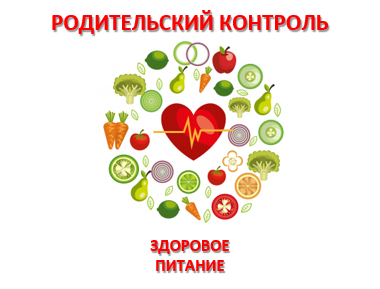 